                            Programa de Asignatura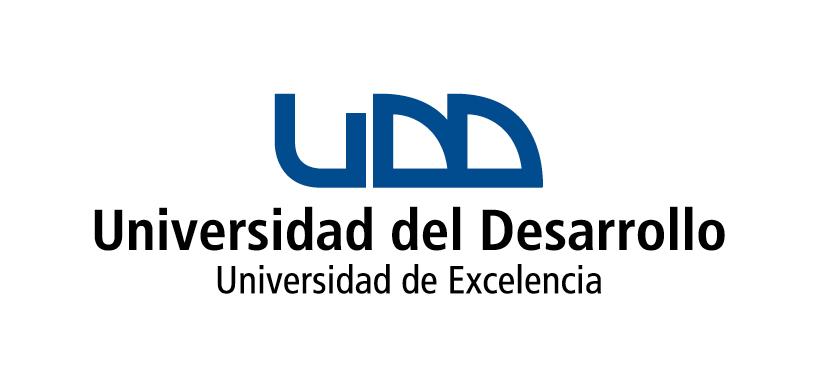                      TALLER DE CHEQUEO DE DATOSA. Antecedentes GeneralesB. Aporte al Perfil de EgresoEl Análisis Crítico de Medios es la capacidad de utilizar habilidades de pensamiento crítico para juzgar la fiabilidad y credibilidad de la información transmitida a través de medios de comunicación y redes sociales. Aplicado a la enseñanza del Periodismo, entrega herramientas para tener una opinión informada y una visión reflexiva de la realidad, junto con apoyar la comprensión de procesos y fuentes de información, lo que abre al alumno a una nueva forma de comprender la actualidad noticiosa.Los cursos previos de Análisis Crítico de Medios I y II  de la carrera de Periodismo permiten que los estudiantes cuenten con una “alfabetización mediática” desde su formación inicial en el ciclo de Bachillerato. Lo anterior se hace cada vez más relevante frente a la avalancha de medios e informaciones que vivimos como ciudadanos en un entorno altamente mediatizado y tecnológico.Esta base de alfabetización mediática se complementa con la asignatura “Taller de Chequeo de Datos”, donde los alumnos trabajarán analizando informaciones en tiempo real, aplicando técnicas de corroboración de información y fuentes al mismo tiempo que analizan la actualidad noticiosa. El Taller de Chequeo de Datos pretende consolidar en los estudiantes la técnica de  verificación de datos y fuentes como procedimiento básico del Periodismo de calidad. A su vez, pretende que en su rol de receptores de información, los alumnos permanentemente apliquen el chequeo o cotejo de contenidos frente a lo que leen, escuchan o ven.Esta asignatura pertenece al primer ciclo formativo de Bachillerato y se ubica en la línea de formación general, contribuyendo a la formación de las competencias genéricas de la UDD: Ética, Visión analítica y Visión global, y al desarrollo de la competencia específica de la carrera de periodismo Búsqueda, selección e integración de la información.El trabajo académico se orienta considerando el nivel formativo inicial de las competencias antes enunciadas, coherentes con el Perfil de Egreso.C. Objetivos de Aprendizaje generales:° Comprender la importancia de la verificación y el chequeo de datos en el periodismo de calidad.° Aplicar herramientas y métodos básicos de chequeo de datos.° Distinguir entre fuentes confiables y no confiables, y reconocer la importancia de ello para el ejercicio del Periodismo y también para el rol de lector crítico.° Comprender el “desorden informativo” y sus efectos en la sociedad moderna así como las consecuencias que trae la polarización que producen los contenidos en redes sociales.° Desarrollar hábitos de lectura de la actualidad  (medios de comunicación y otros portales) y su análisis bajo una mirada crítica de la información.D.  Unidades de Contenidos y Resultados de AprendizajeE. Estrategias de EnseñanzaEsta asignatura teórico-práctica se desarrollará a través de la participación del estudiante, discusión y ejercicios sobre casos, lecturas de textos como complemento al contenido revisado en clases y trabajos de aplicación en el aula.El curso se estructura en base a diversas metodologías, que incluyen: trabajos de grupo y debates entre los mismos alumnos sobre la actualidad noticiosa nacional e internacional.Actividades de análisis y discusión de casos en la prensa durante la mayor parte de las clases.Análisis de documentos, videos y lecturas para la elaboración de ensayos por parte de los alumnos.Durante el semestre, el alumno desarrollará el chequeo de datos a través del trabajo práctico en  talleres.Presentaciones semanales de actualidad. F. Estrategias de EvaluaciónExposiciones orales de los alumnosTrabajos prácticos en el aulaEnsayos sobre lecturas asignadasControles de actualidad para medir análisis crítico de las noticias más que la memorización de los hechos.G. Recursos de AprendizajeBIBLIOGRAFÍA OBLIGATORIA:Julie Posetti y Alice Matthews “Una breve guía de la historia de las noticias falsas y la desinformación: Un módulo de aprendizaje para periodistas y educadores de Periodismo”, ICFJ, 2018. Descargable en : https://www.icfj.org/sites/default/files/2019-06/HistoryPropaganda_Espanol2_final_5.pdf Cherilyn Iretony Julie Posetti, “Periodismo, “noticias falsas” y desinformación: manual de educación y capacitación en periodismo” . Colección de la UNESCO sobre los estudios de Periodismo, 2020. Descargable en: https://en.unesco.org/fightfakenews Claire Wardle, “Guía básica de First Draft para comprender el desorden informativo”. First Draft 2020. Descargable en:  https://firstdraftnews.org/wp-content/uploads/2020/07/Information_Disorder_Digital_AW_ES.pdf?x76851 Fundación Gabo, “El Periodismo ante la Desinformación, Fundación Gabo Publicaciones 2021. Descargable en: https://drive.google.com/file/d/1enemzK3uHptSrdr_Tb9i9eCz0BCq2_1p/view?utm_source=Sitio+web&utm_medium=CPD+PDF&utm_campaign=Descarga+ebook+desinformacion RECURSOS OBLIGATORIOS The News Literacy Project http://www.thenewsliteracyproject.org/Center for News Literacy http://digitalresource.center/search/site/spanish?op=full_siteProyecto El Polígrafo El Mercurio Medios de prensa nacional e internacionalUnidad AcadémicaFACULTAD DE COMUNICACIONESFACULTAD DE COMUNICACIONESFACULTAD DE COMUNICACIONESFACULTAD DE COMUNICACIONESFACULTAD DE COMUNICACIONESFACULTAD DE COMUNICACIONESFACULTAD DE COMUNICACIONESCarreraPeriodismoPeriodismoPeriodismoPeriodismoPeriodismoPeriodismoPeriodismoCódigo del ramoPME 216PME 216PME 216PME 216PME 216PME 216PME 216Ubicación en la mallaSegundo Año / Primer SemestreSegundo Año / Primer SemestreSegundo Año / Primer SemestreSegundo Año / Primer SemestreSegundo Año / Primer SemestreSegundo Año / Primer SemestreSegundo Año / Primer SemestreCréditos4444444Tipo de asignaturaObligatorioXElectivoOptativoOptativoDuraciónBimestralSemestralXAnualAnualMódulos semanalesClases Teóricas0.5Clases PrácticasAyudantíaAyudantía1Horas académicasClases17AyudantíaAyudantíaAyudantía3434Pre-requisitoAnálisis crítico de medios IIAnálisis crítico de medios IIAnálisis crítico de medios IIAnálisis crítico de medios IIAnálisis crítico de medios IIAnálisis crítico de medios IIAnálisis crítico de medios IIUnidades de ContenidosObjetivos de AprendizajeUnidad I: Chequeo de la credibilidad de las Fuentes Conceptos de fuente experta y fuente autorizadaEl valor y la responsabilidad del testigo presencial de los hechosFuentes anónimas y su tratamientoFuentes independientes y fuentes interesadasConcepto de “accountability”: hacerse cargo, ser responsable, rendir cuentas de algoDiferencias entre información verificable versus opiniones. Unidad II: Chequeo de contenidos digitales, discurso público e información viral. Consulta de la fuente primaria de los datos en cuestión (estudio, encuesta, información oficial de algún organismo público o institución, persona natural si es posible).Chequeo de la credibilidad del medio o plataforma que publica la información bajo escrutinio.Plataformas u organismos que se dedican al chequeo de datos publicadosUnidad III: Desorden Informativo y PolarizaciónOrigen y tipos de desinformación.Naturaleza y características de la desinformación como fenómeno.Teorías conspirativas y polarización.- Distinguir entre fuentes confiables y no confiables de acuerdo a distintos criterios (independencia, conocimiento del tema en cuestión y capacidad de hacerse cargo de lo afirmado).-Analizar fuentes de productos informativos, emitiendo juicios críticos e informados.-Distinguir entre medios o plataformas serias y creíbles de otras que están inspiradas en intereses particulares.- Identificar y diferenciar hechos objetivos y verificables de opiniones y afirmaciones gratuitas.- Identificar contenido digital de calidad y confiable.-Utilizar con familiaridad técnicas de chequeo de información.- Conocer técnicas y herramientas utilizadas por organizaciones de verificación de información.- Conocer y entender el fenómeno de la desinformación actual y sus efectos.- Identificar diferentes tipos de desinformación comunes en internet. - Conocer y analizar el pensamiento conspirativo actual y sus efectos, entre ellos, la polarización. - Aplicar herramientas de chequeo de datos para el análisis crítico de la información de actualidad.